Профессиональные пробы КГКП «Медицинский колледж города Балхаш»Профессиональные пробы КГКП "Медицинский колледж города Балхаш" являются важным элементом в профессиональной ориентации школьников. Они моделируют элементы конкретного вида профессиональной деятельности и способствуют осознанному выбору профессии. 1 ноября 2023 года, на базе Медицинского колледжа города Балхаш прошли профессиональные пробы в очном формате. В этот день открылись двери для школьников 9-х классов общеобразовательной школы №1, которые уже сегодня заинтересованы в выборе профессии. Учащимся представилась уникальная возможность пройти профессиональные пробы по специальностям "Лечебное дело", "Фармация", «Стоматология», «Сестринское дело». Ребята смогли прикоснуться к своей будущей профессии и оценить, насколько им интересны и важны задачи данных специальностей.Преподаватели колледжа провели для школьников мастер-классы, где они могли получить первые навыки и компетенции в выбранных профессиях. Будущие абитуриенты оценили возможность испробовать себя в своей будущей профессии. Нам важно, чтобы они смогли сделать обоснованный и осознанный выбор, и профессиональные пробы играют в этом значимую роль.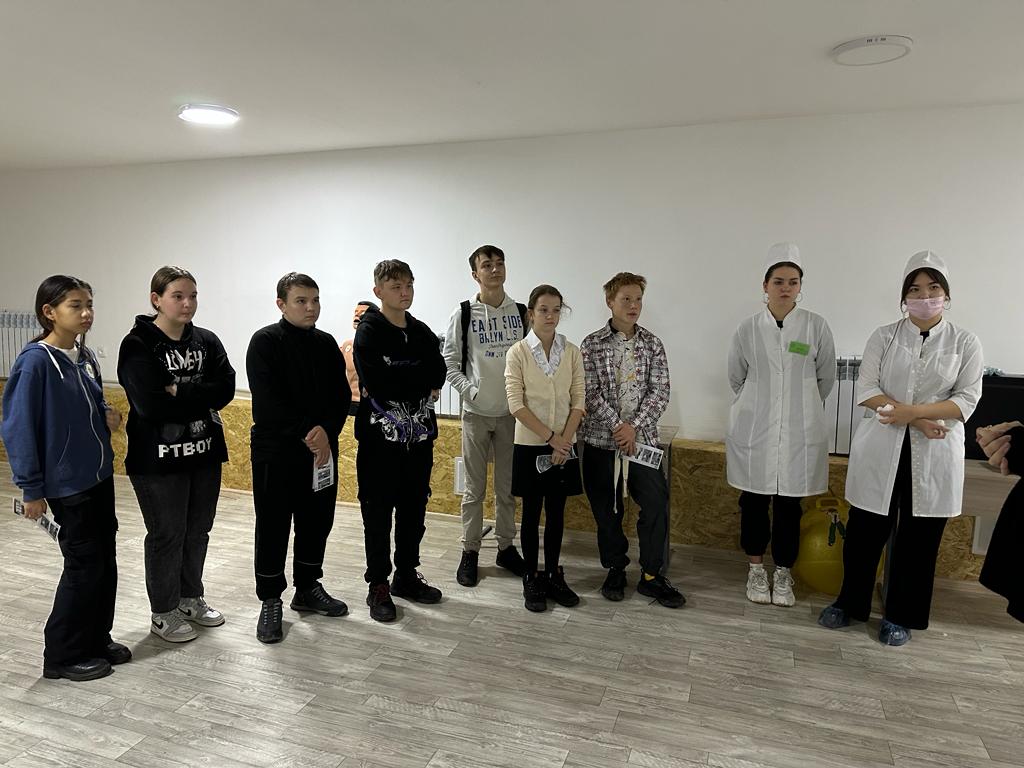 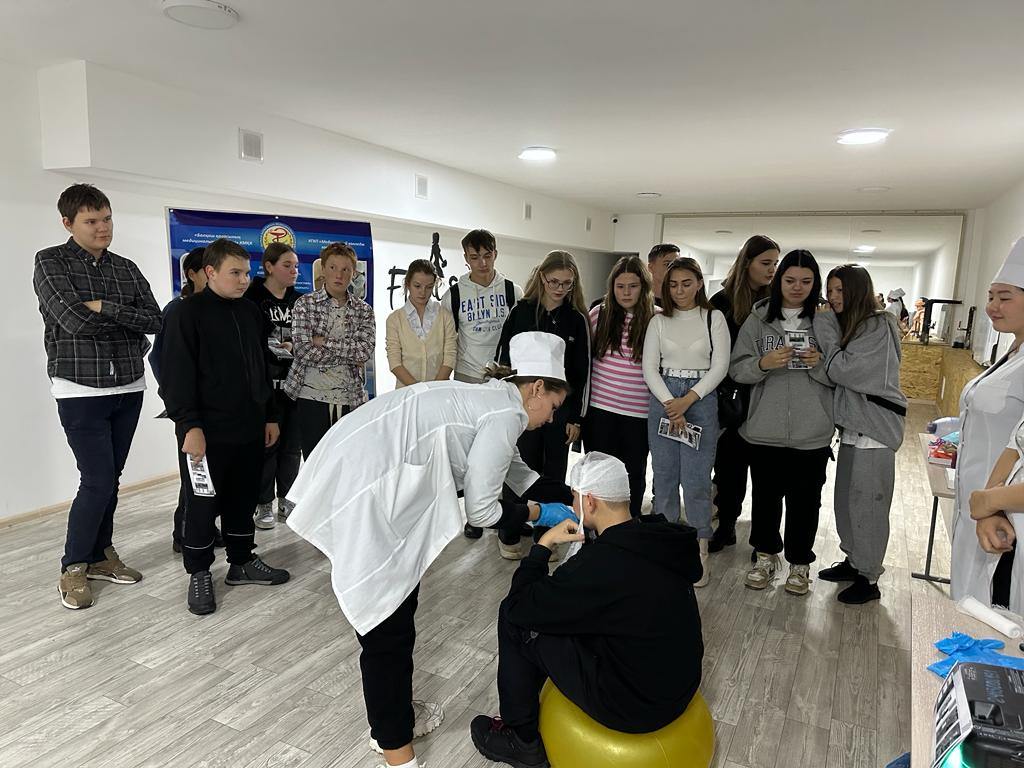 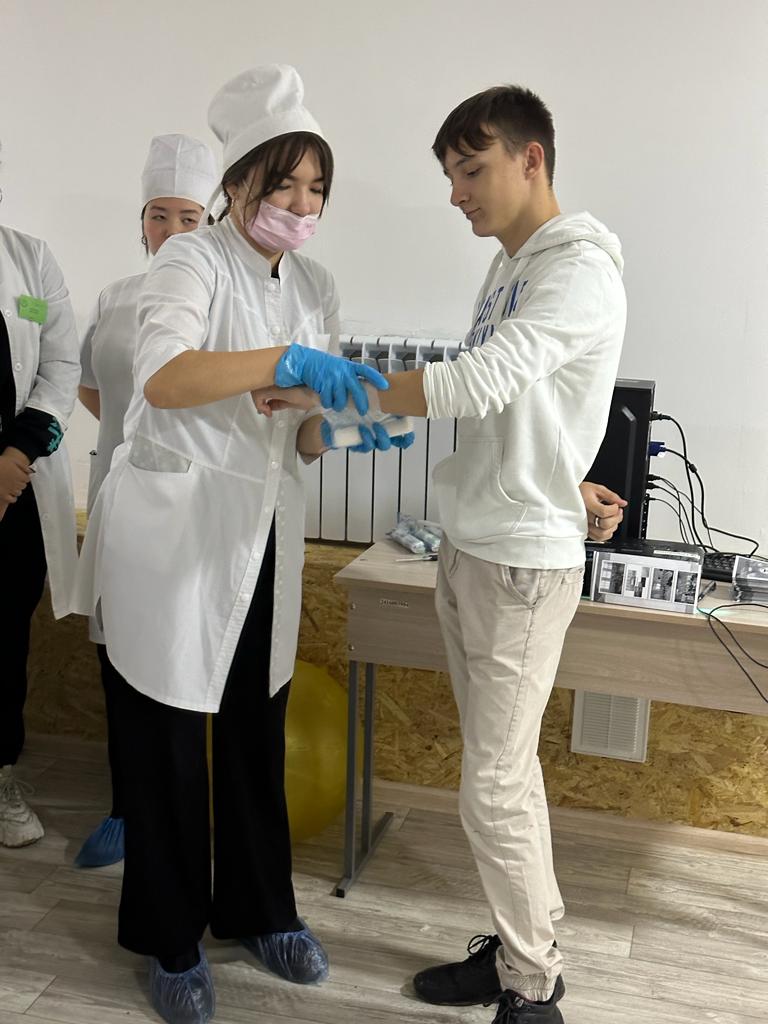 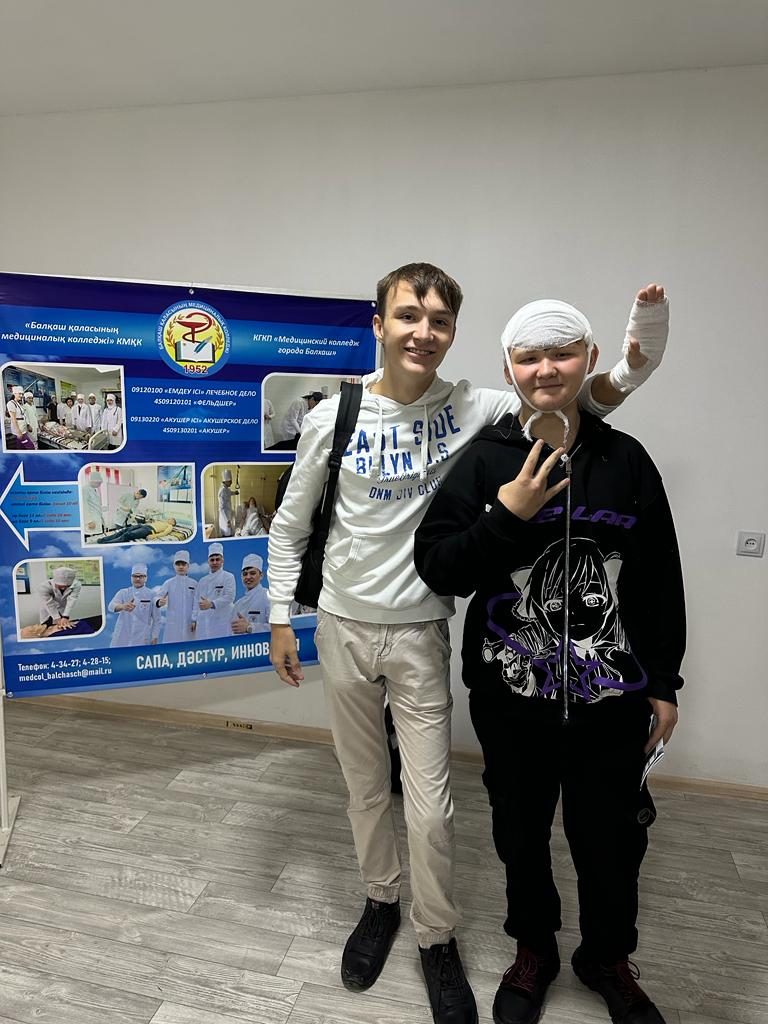 